Primary 7 Transitioning to Post-Primary.The AAIS have devised a Moving on Up Transfer Support Pack for parents, schools and pupils.  It contains resources, information and training to help support pupils transferring from P7 to Year 8.  The resource can be accessed via this link: https://www.eani.org.uk/services/pupil-support-services/autism-advisory-intervention-service-aais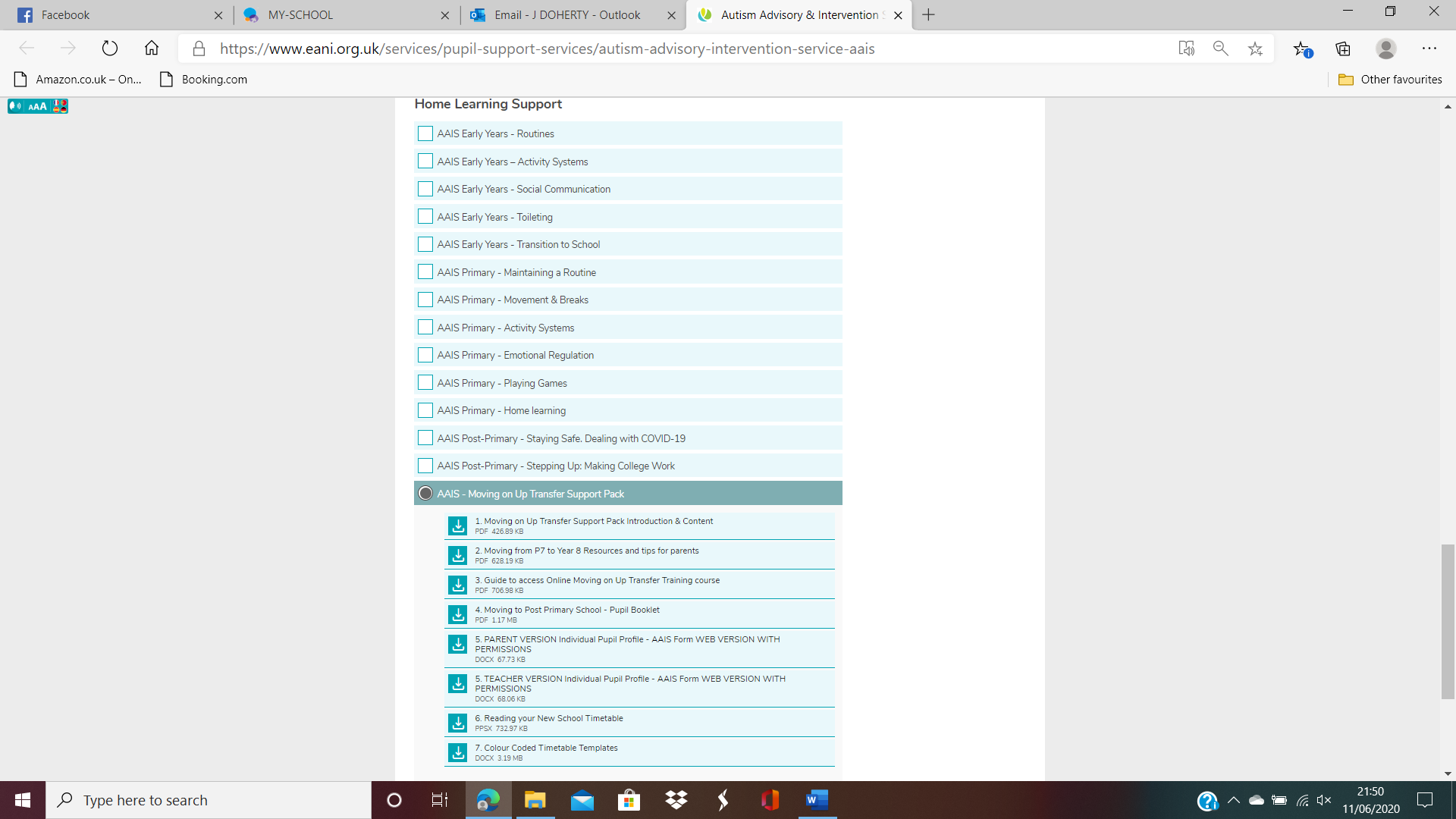 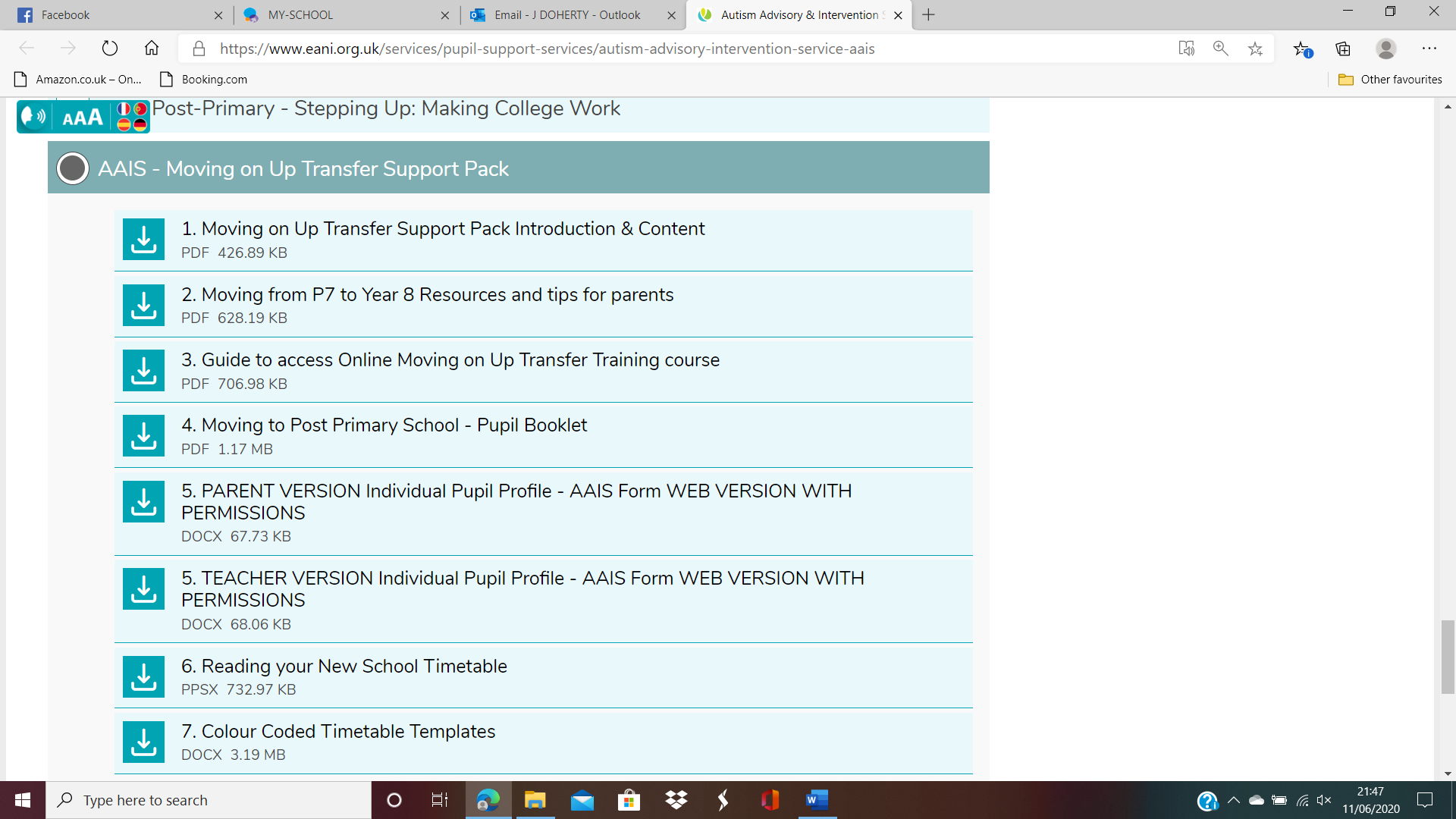 